2018臺北客家義民嘉年華記者會採訪邀請通知【活動時間】107年10月12日（五）10:00 -10：40【地點】臺北市政府1樓中庭 (臺北市信義區市府路1號)【主持人】臺北市政府　陳景峻副市長【新聞聯絡人】臺北市客委會　  陳志芬 02-27026141#318【業務聯絡人】臺北市客委會　  李靜美 02-27026141#222【採訪重點】一、祈福 感恩 歡慶「還我母語運動」30週年      1988年有二件重要的客家大事，「義民祭典」首度在臺北由民間發起舉辦，以及12月28日以爭取客家話話語權的「還我母語運動」。為感謝30年來前輩的努力，今年將以「祈福、感恩、歡慶」的心情，策畫一系列精采豐富的「義民嘉年華」，以「祭典」、「遊行」、「藝文」等三大主軸活動，將客家文化的內蘊及特色，透過傳統與現代、都會與原鄉丶客家與多元的對接，將臺北客家義民嘉年華打造成臺北市深具客家特色的城市藝術節慶。二、邀請大家來講客! 「食飽吂?」創意客語帶大家認識客家話為歡慶「還我母語運動」30週年，邀請「大家來講客!」，「食飽吂?」（吃飽沒?）對不諳客家話的人可能會聽成「獅豹馬?」，今年的宣傳方向就是以創意客語帶大家認識客家話；而在視覺上也呼應了還我母語運動30週年紀念，以語言要能延續，就要開口大聲說為設計重點，以手舞足蹈的人形剪影，表達出歡樂慶典感恩之意，在吸睛效益最佳的市政大樓牆面懸掛廣告，延續客家藍衫藍、五福紙紅、稻殼黃三配色，以及前二年「臺北夥房」及「義民30」的設計理念，和市民朋友見面。三、「共下來尞！客家味緒」 客家文化主題公園 「回家‧作客」    為歡慶客語及客家文化的傳承，安排了創新客家歌謠之夜以及竹夢市集、音樂客下午茶、花車踩街工坊、暖場小遶境、迷你傳統客家工藝展、手作體驗DIY、品嘗客家美食與茗茶、客家社團串連頌song褒忠讚歌馬拉松、國際音樂交流推廣、臺北移民藝術節、客家30特展暨座談會等活動。不論你是否為客家人，誠摯歡迎呼朋引伴來臺北市客家文化主題公園，共下「回家‧作客」，共同創造臺北客家記憶。<記者會流程><活動流程總表>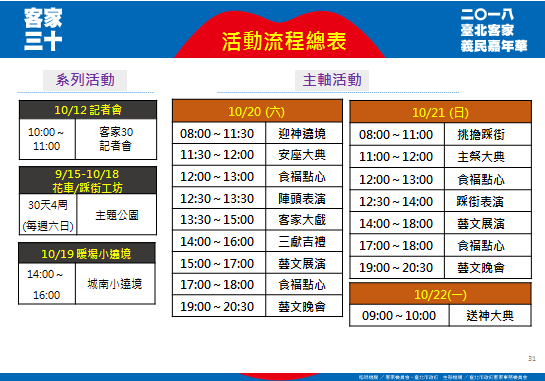 時間項目10:00-10:10暖場-開場表演10:10-10:15序曲-客家30的改變/宣傳影片10:15-10:20啟動儀式-揭開客家30的面紗10:20-10:25大合影-後生傳承 共下來講客10:25-10:30展出攤位巡禮10:30-10:40記者聯訪